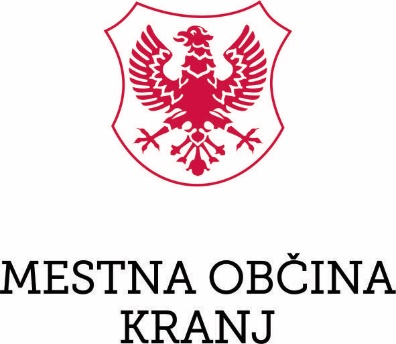 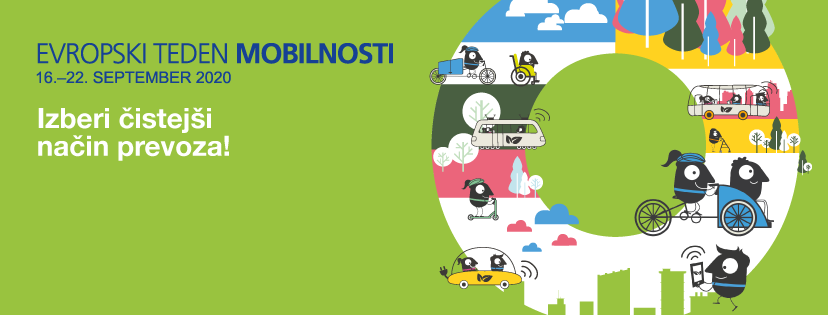         PROGRAM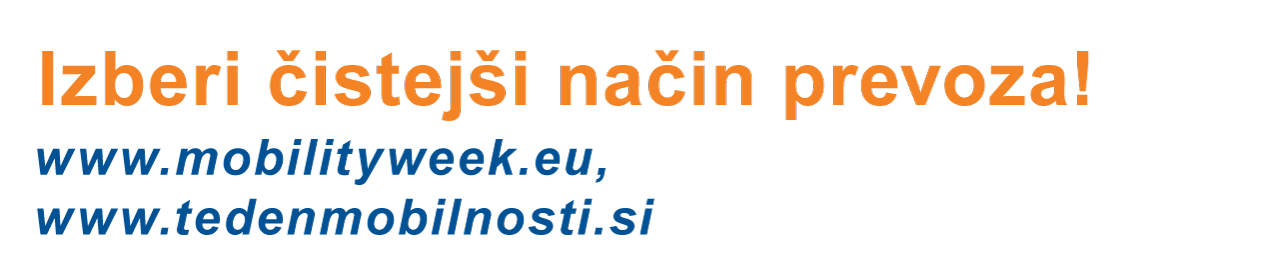 DatumUraLokacijaprogram16. 9. / sreda10.00 – 13.00Slovenski trg  
Mestna občina Kranj
- INFO točka trajnostne mobilnosti 
- informacije o Evropskem tednu mobilnosti, - nagradna anketa o KRsKOLESOM
NIJZ – SOPA- SOPA - skupaj za odgovoren odnos do pitja alkohola ,- nagradna igra Kolo Sreče- predstavitev Nevladnih organizacij:
Šent, Karitas, Društvo za zdravje srca in ožilja, Zveza paraplegikov Slovenije, Športna unija Slovenije, Zveza prijateljev mladine Slovenije;iHELP - varnostna točka
Prikaz temeljnih postopkov oživljanja z defibrilatorjem in delovanja SOS mobilne aplikacije iHELP.16. 9. / sreda7.00 – 8.00PredosljeOsnovna šola Predoslje 
- PešBUS / 3 nove poti, 12 postaj19. 9. / sobota9.00 – 12.00Glavni trgMestna občina Kranj
- INFO točka trajnostne mobilnosti 
- informacije o Evropskem tednu mobilnosti, - nagradna anketa o KRsKOLESOMiHELP - varnostna točka
Prikaz temeljnih postopkov oživljanja z defibrilatorjem in delovanja SOS mobilne aplikacije iHELP.22. 9. / torek10.00 – 13.00Slovenski trgMestna občina Kranj
- INFO točka trajnostne mobilnosti 
- informacije o Evropskem tednu mobilnosti, - nagradna anketa o KRsKOLESOMiHELP - varnostna točka
Prikaz temeljnih postopkov oživljanja z defibrilatorjem in delovanja SOS mobilne aplikacije iHELP.22. 9. / torek7.00 – 8.00PredosljeOsnovna šola Predoslje 
- PešBUS / 3 nove poti, 12 postaj